Näyttelyn avajaiset 5.11. kello 17.00. Läsnä tekijät ja opiskelijakoordinaattori Nora Berg sekä opettaja Maija Flinkman Olarin lukiosta. Tervetuloa!Näyttelyn taustana Olarin lukiolaisten purjehdusmatka Huippuvuorille 8. – 19.7.2008:   Kolme Espoon Olarin lukion ja kolme Rovaniemen lukion oppilasta purjehti Jäämeren aalloilla kuunari Helenalla Tromsasta kohti Huippuvuoria. Kuunari Helena on Purjelaivasäätiön (www.staf.fi) omistama koulutusalus, jolla neljän hengen miehistö ohjasi 22 oppilaspurjehtijaa. Merimiestaitojen opiskelun ohessa meribiologi Juha Flinkman kertoi matkan aikana polaarimerten oseanografiasta ja ekologiasta matkalaisille, ja yhdessä meribiologi Lasse Lindqvistin kanssa ohjasi lukiolaisia meriveden lämpötilan ja suolaisuuden mittauksissa sekä planktonnäytteenotossa. Matkan aikana myös sukellettiin Luoteis-Huippuvuorten saariston rannoilla jossa kuvattiin vedenalaista videomateriaalia ja kerättiin kasveja ja eläimiä matkalaisten nähtäväksi.Matkalla tutustuttiin kansainväliseen Huippuvuorten koillismaahan keskittyvään Kinnvika -tutkimusohjelmaan (Kinnvika: Change and variability of the Arctic Systems –Nordaustlandet, Svalbard), joka  on Suomen merkittävin panostus Kansainvälisen polaarivuoteen (IPY 2007-2008). Huippuvuorten Longyearbyenissä nuoret haastattelivat Horizont –tutkimusaluksella Helsingin yliopiston ympäristögeologi Veli-Pekka Salosta siitä miten ilmastonmuutos näyttäytyy tutkimustulosten valossa.  Erkki Luoma-aho valokuvasi Huippuvuorten kasvimaailmaa ja palasi purjehtien Huippuvuorilta Karhusaaren kautta Tromssaan. Yhteistyö hankkeessa:                                                                                                            Polaarilähettiläät –hankkeessa tehtiin www-tiedotusyhteistyötä Lapin yliopiston Arktinen keskuksen ohjaaman Kinnvika – nettikouluprojektin kanssa, joka liittyy Kinnvika –IPY- tutkimusohjelmaan koulutiedotushankkeena. Olarin lukion vararehtori Maija Flinkman koordinoi Espoon lukiolaisia (maija.flinkman@espoo.fi). Opiskelijayhteistyötä hankekouluihin liittyen koordinoi hankkeen opiskelijakoordinaattori HY:n maantieteen opiskelija Nora Berg (nora.berg@helsinki.fi). Hankejohdosta vastaa Infomajakka24 Tmi (khakala@taik.fi).  Nifin:n näyttelyn jälkeen jatko-optiona on Pohjoismaiden Instituuttien näyttelykiertue 2009 vuoden aikana.Hankesivut: http://polaarilahettilaat.wordpress.com/ ;   http://polaarilahettilaat.wordpress.com/about/ http://polaarilahettilaat.wordpress.com/2008/07/15/kuunari-helenalla-huippuvuorille-nordenskioldin-vanavedessa/. Hankekuvat: http://erkkiluo.pp.fi/images/album/Svalbard/  Nifin / Pohjoismaiden Suomen Instittuutti 5.11.– 28.11.2008  Polaarilähettiläät Huippuvuorilla - Nordenskiöldin vanavedessä.   Olarin lukiolaisten, merentutkija Juha Flinkmanin ja luontovalokuvaaja Erkki Luoma-ahon valokuvia.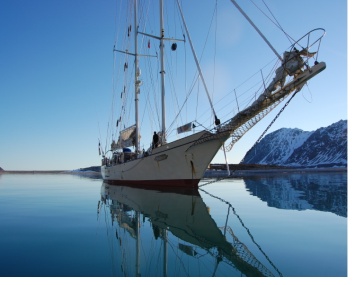 